Aktiv DabeiSein Dienstleistungen eGLäuferweg 20 , 30655 Hannover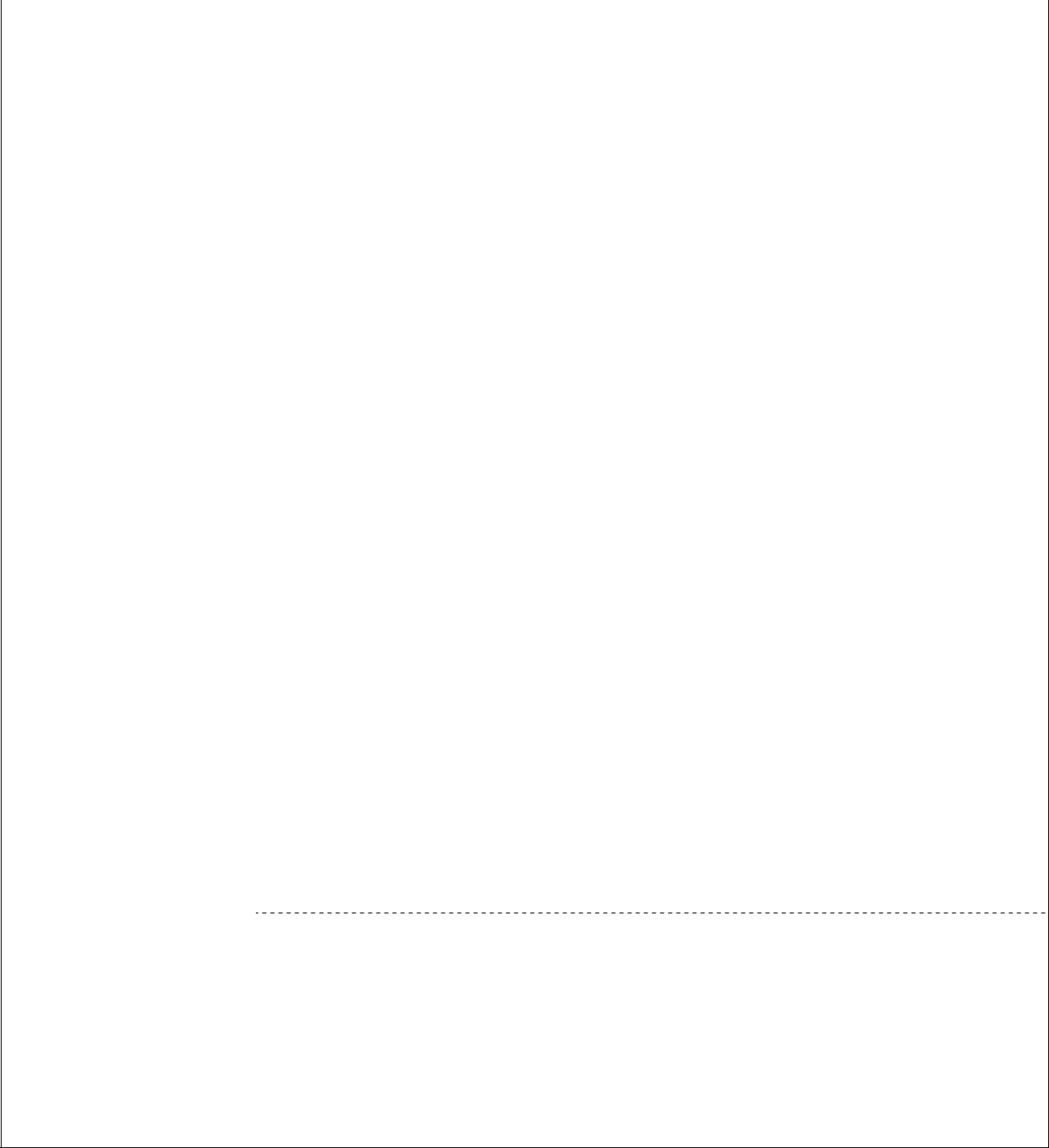 zutreffendes ankreuzen- - - - - - - - - - - - - - - - - - gesetzliche Vertretung - - - - - - - - - - - - - - - -Ich überweise den/die Anteil/e umgehend auf das Konto bei Volksbank Hildesheim-Lehrte-Pattensen, IBAN: DE31 2519 3331 1128 9180 00Mein maximales Risiko als Genossenschaftsmitglied ist der Verlust meiner Geschäftsanteile. Darüber hinaus trage ich keine weitergehende Haftung. Die Satzung der Genossenschaft sieht eine Kündigungsfrist von 6 Monaten zum Jahresende vor. Die aktuelle Satzung der Aktiv DabeiSein Dienstleistungen eG habe ich zur Kenntnis genommen. ► Download der Satzung als pdf-Datei unter www.dabei-sein.com/satzungDatenschutz: Wir erheben und verwenden Ihre Daten ausschließlich zur Verwaltung Ihrer Mitgliedschaft bei der Aktiv DabeiSein Dienstleistungen eG. Soweit wir nicht ge-setzlich dazu verpflichtet sind werden Ihre Daten in keinem Fall an Dritte weitergege-ben. Zur Weitergabe von Namen und Anschrift an das Genossenschaftsgericht als An-lage zur Generalversammlung sind wir gesetzlich verpflichtet. Weitere Informationen: www.dabei- sein.com/datenschutzHannover, den..........................................Unterschrift(en)xBeitrittserklärung (gemäß §§ 15, 15a GenG)Mitgliedsnr.:Beteiligungserhöhung (gem. § 15b GenG)AnredeNachnameVornamegeb. amPLZ und WohnortStraße und Nr.Telefon (Festnetz)Telefon (Handy)E-MailAnredeNachnameVornamePLZ und WohnortStraße und Nr.Telefon (Festnetz)Telefon (Handy)TelefaxE-Mailggf. ankreuzen ->xNeumitglied:	Ich erkläre meinen Beitritt zuNeumitglied:	Ich erkläre meinen Beitritt zuggf. ankreuzen ->Aktiv DabeiSein Dienstleistungen eGAktiv DabeiSein Dienstleistungen eGAktiv DabeiSein Dienstleistungen eG->	Anteil/eIch zeichne diese/n Anteil/e zu je 5 Euro =Ich zeichne diese/n Anteil/e zu je 5 Euro =Euroggf. ankreuzen ->Ich möchte meine Beteiligung erhöhenIch möchte meine Beteiligung erhöhen->	Anteil/eIch zeichne zusätzliche Anteile zu je 5 Euro =Ich zeichne zusätzliche Anteile zu je 5 Euro =Euro